No. 72	p. 3269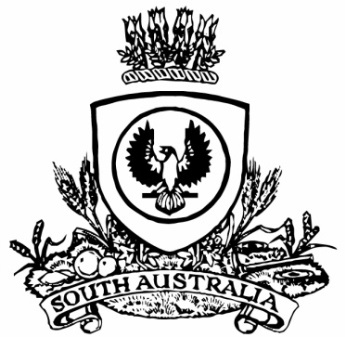 THE SOUTH AUSTRALIANGOVERNMENT GAZETTEPublished by AuthorityAdelaide, Thursday, 21 September 2023ContentsGovernor’s InstrumentsActs—No. 26-27 of 2023	3270Appointments	3270Proclamations—Health Care (Keith and District Hospital) 
Proclamation 2023	3271State Government InstrumentsAgeing and Adult Safeguarding Act 1995	3272Controlled Substances Act 1984	3272Director of Public Prosecutions Act 1991	3272Dog Fence Act 1946	3272Fisheries Management Act 2007	3273Heritage Places Act 1993	3273Housing Improvement Act 2016	3273Justices of the Peace Act 2005	3273Land Acquisition Act 1969	3274Liquor Licensing Act 1997	3275Mental Health Act 2009	3285Petroleum and Geothermal Energy Act 2000	3285Retail and Commercial Leases Act 1995	3285South Australian Civil and Administrative Tribunal	3285The District Court of South Australia—
Mount Gambier Circuit Court	3286Tobacco and E-Cigarette Products Act 1997	3287Local Government InstrumentsCity of Prospect	3288Northern Areas Council	3288Public NoticesAustralian Energy Market Commission	3289National Electricity Law	3289Governor’s Instruments ACTSDepartment of the Premier and CabinetAdelaide, 21 September 2023Her Excellency the Governor directs it to be notified for general information that she has in the name and on behalf of His Majesty The King, this day assented to the undermentioned Bills passed by the Legislative Council and House of Assembly in Parliament assembled, viz.:No. 26 of 2023—Statutes Amendment (National Energy Laws) (Emissions Reduction Objectives) Bill 2023An Act to amend the National Electricity (South Australia) Act 1996, the National Energy Retail Law (South Australia) Act 2011 and the National Gas (South Australia) Act 2008No. 27 of 2023—Statutes Amendment (Attorney-General's Portfolio) (No 4) Bill 2023An Act to amend the Surveillance Devices Act 2016 and the Telecommunications (Interception) Act 2012By command,Andrea Michaels MPFor PremierAPPOINTMENTSDepartment of the Premier and CabinetAdelaide, 21 September 2023Her Excellency the Governor in Executive Council has been pleased to appoint the undermentioned to the Carrick Hill Trust, pursuant to the provisions of the Carrick Hill Trust Act 1985:Member: from 21 September 2023 until 20 September 2026Ian Christopher SharpleyBy command,Andrea Michaels MPFor Premier23ART0023CSDepartment of the Premier and CabinetAdelaide, 21 September 2023Her Excellency the Governor in Executive Council has been pleased to appoint the Honourable Kyam Joseph Maher, MLC as Acting Treasurer from 29 September 2023 until 8 October 2023 inclusive, during the absence of the Honourable Stephen Campbell Mullighan, MP.By command,Andrea Michaels MPFor PremierT&F23/062CSProclamationsSouth AustraliaHealth Care (Keith and District Hospital) Proclamation 2023under section 29 of the Health Care Act 2008Preamble1	The Keith and District Hospital Incorporated is an incorporated association that has functions of providing health services.2	The Limestone Coast Local Health Network Incorporated is an incorporated hospital incorporated under the Health Care Act 2008.3	It is now intended—	(a)	to transfer the whole of the undertaking of the Keith and District Hospital Incorporated, including all functions, property, rights and liabilities, to the Limestone Coast Local Health Network Incorporated; and	(b)	to dissolve the Keith and District Hospital Incorporated.4	Agreement has been reached between the Minister and the Keith and District Hospital Incorporated on the transfer of functions effected by this proclamation.1—Short titleThis proclamation may be cited as the Health Care (Keith and District Hospital) Proclamation 2023.2—CommencementThis proclamation comes into operation on 23 September 2023.3—Transfer of undertaking to Limestone Coast Local Health Network IncorporatedThe whole of the undertaking of the Keith and District Hospital Incorporated, including all functions, property, rights and liabilities, in existence immediately before the commencement of this proclamation is transferred to, and vested in, the Limestone Coast Local Health Network Incorporated.4—Dissolution of Keith and District Hospital IncorporatedThe Keith and District Hospital Incorporated is dissolved.Made by the Governorwith the advice and consent of the Executive Councilon 21 September 2023State Government InstrumentsAgeing and Adult Safeguarding Act 1995Notice of Variation of Code of Practice by the Minister for Health and WellbeingPursuant to sections 21(1) and (2) of the Ageing and Adult Safeguarding Act 1995 (the Act) and section 14C of the Acts Interpretation Act 1915, I, Chris Picton, the Minister for Health and Wellbeing publish the following varied code of practice for the purpose of the Ageing and Adult Safeguarding Act 1995.This document is available for public inspection on the www.sahealth.sa.gov.au/officeforageingwell webpage or at the office determined pursuant to section 21(4) of the Act to be:Department for Health and WellbeingOffice for Ageing Well11 Hindmarsh SquareAdelaide SA 5000This variation will come into effect on publication of this Notice in the SA Gazette.Dated: 13 September 2023Hon Chris Picton MPMinister for Health and WellbeingControlled Substances Act 1984Section 57 (1)(c)Prohibition OrderTake notice that on 6 September 2023, I, Dr Christopher Lease, Executive Director, Health Protection and Regulation, Department for Health and Wellbeing, SA Health exercising the power of the Minister under section 57 (1)(c) of the Controlled Substances Act 1984 (the Act) as delegated pursuant to section 62A of the Act, have formed the opinion that Amanda Louise Warton has prescribed, sold, supplied or administered a prescription drug/prescription drugs in an irresponsible manner and MADE AN ORDER that; Amanda Louise Warton (Date of Birth 02/10/1968)is PROHIBITED from manufacturing, producing, packaging, selling, supplying, prescribing, administering, using or having possession of;any drug of dependence as declared by Regulation 7 of the Controlled Substances (Poisons) Regulations 2011, pursuant to Section 12(3) of the Controlled Substances Act 1984, namely any poison listed in Schedule 8 of the Standard for the Uniform Scheduling of Medicines and Poisons as published and amended by the Secretary to the Department of Health and Ageing under the Commonwealth’s Therapeutic Goods Act 1989.Subject to the following CONDITIONS:This Order:Operates from its execution date; and May be varied or revoked at any time.Dated: 6 September 2023Dr Christopher LeaseExecutive DirectorHealth Protection and RegulationDepartment for Health and WellbeingSA Health Director of Public Prosecutions Act 1991Instrument of DelegationPower to extend period for commencing prosecution under the Child Sex Offenders Registration Act 2006I, Kyam Maher MLC, Attorney-General, pursuant to section 7(3) of the Director of Public Prosecutions Act 1991, delegate to the person holding or acting in the position of the Director of Public Prosecutions the power to authorise under section 46 of the Child Sex Offenders Registration Act 2006 an extension of the period for commencing a prosecution for an offence against that Act.Dated: 13 June 2023Kyam Maher MLCAttorney-GeneralDog Fence Act 1946Section 6 Appointment of Dog Fence Board MembersPursuant to section 6 (1) of the Dog Fence Act 1946, I Clare Michele Scriven, Minister for Primary Industries and Regional Development, have appointed the undermentioned to the Dog Fence Board, effective from 5 October 2023 and expiring on 13 July 2027.Laura Isabelle HewittDated: 5 October 2023Hon Clare Scriven MLCMinister for Primary Industries and Regional DevelopmentFisheries Management Act 2007Section 44Management Plan for the South Australian Commercial Sardine Fishery (2023)TAKE notice that pursuant to Section 44(7) and (10) of the Fisheries Management Act 2007 I hereby declare that I have adopted the Management Plan for the South Australian Commercial Sardine Fishery (2023) and fix 1 October 2023 as the date on which the plan will take effect.Dated: 8 September 2023Hon Clare Scriven MLCMinister for Primary Industries and Regional DevelopmentHeritage Places Act 1993Notice to Extend the Period for Written Submissions 
on Whether to Confirm an Entry in the South Australian Heritage RegisterNOTICE is hereby given, pursuant to Section 18 (1a) of the Heritage Places Act 1993, that I, Susan Close, Minister for Climate, Environment and Water, extend the period for written submissions on whether or not to confirm the entry of St John Vianney’s Catholic Church, 544 Glynburn Road, Burnside, provisionally entered in the South Australian Heritage Register on 15 June 2023, by two months in the public interest. Any person can make a written representation to the South Australian Heritage Council on whether or not to confirm the entry by 22 November 2023.Dated: 18 September 2023Susan CloseMinister for Climate, Environment and WaterHousing Improvement Act 2016Rent Control RevocationsWhereas the Minister for Human Services Delegate is satisfied that each of the houses described hereunder has ceased to be unsafe or unsuitable for human habitation for the purposes of the Housing Improvement Act 2016, notice is hereby given that, in exercise of the powers conferred by the said Act, the Minister for Human Services Delegate does hereby revoke the said Rent Control in respect of each property.Dated: 21 September 2023Craig ThompsonHousing Regulator and RegistrarHousing Safety Authority, SAHADelegate of Minister for Human ServicesJustices of the Peace Act 2005Section 4Notice of Appointment of Justices of the Peace for South Australia 
by the Commissioner for Consumer AffairsI, Dini Soulio, Commissioner for Consumer Affairs, delegate of the Attorney-General, pursuant to section 4 of the Justices of the Peace Act 2005, do hereby appoint the people listed as Justices of the Peace for South Australia as set out below.For a period of ten years for a term commencing on 26 September 2023 and expiring on 25 September 2033:Ralph Geoffrey ROUVRAYAndrew Phillip RASCHDesmond Keith QUINLee-Anne PETHERICKDamien John O'MAHONEYJohn Andrew NELDNERPeter James MURPHYKristina Marion MUDGEJanette Anne MORTPeter James MCDOWELLWayne Anthony MATTHEWCarmine MARINOJoan Edna MAHONEYCharles Wayne LYDEAMOREBernard John KEANERuth Margaret JONESBrian HOLLINGWORTHWilliam James HAYESPeter Robert DENNISLindsay Charles CAMPBELLKathryn Louise BUCKBYCatherine Therese BROOMEMichael BENYKRichard John BECKERBarry David APSEYJeffrey Philip ANDERSONDated: 19 September 2023Dini SoulioCommissioner for Consumer AffairsDelegate of the Attorney-GeneralLand Acquisition Act 1969Section 16Form 5—Notice of Acquisition1.	Notice of acquisitionThe Commissioner of Highways (the Authority), of 83 Pirie Street, Adelaide SA 5000, acquires the following interests in the following land:Comprising an unencumbered estate in fee simple in that piece of land being the whole of Allotment 1 in Filed Plan 11066 comprised in Certificate of Title Volume 5106 Folio 460.This notice is given under Section 16 of the Land Acquisition Act 1969.2.	CompensationA person who has or had an interest consisting of native title or an alienable interest in the land that is divested or diminished by the acquisition or the enjoyment of which is adversely affected by the acquisition who does not receive an offer of compensation from the Authority may apply to the Authority for compensation.2A.	Payment of professional costs relating to acquisition (Section 26B)If you are the owner in fee simple of the land to which this notice relates, you may be entitled to a payment of up to $10,000 from the Authority for use towards the payment of professional costs in relation to the acquisition of the land.Professional costs include legal costs, valuation costs and any other costs prescribed by the Land Acquisition Regulations 2019.3.	InquiriesInquiries should be directed to:	Petrula PettasGPO Box 1533Adelaide SA 5001Telephone: 08 7133 2457Dated: 19 September 2023The Common Seal of the COMMISSIONER OF HIGHWAYS was hereto affixed by authority of the Commissioner in the presence of:Rocco CarusoManager, Property Acquisition(Authorised Officer)Department for Infrastructure and TransportDIT 2022/02963/01Land Acquisition Act 1969Section 16Form 5—Notice of Acquisition1.	Notice of acquisitionThe Commissioner of Highways (the Authority), of 83 Pirie Street, Adelaide SA 5000, acquires the following interests in the following land:Comprising an estate in fee simple in that piece of land being the whole of Allotment 311 in Filed Plan 19503 comprised in Certificate of Title Volume 5935 Folio 450, subject to free and unrestricted right(s) of way over the land marked A and together with the right(s) of way with limitations over the land marked B (TG 10096712).This notice is given under Section 16 of the Land Acquisition Act 1969.2.	CompensationA person who has or had an interest consisting of native title or an alienable interest in the land that is divested or diminished by the acquisition or the enjoyment of which is adversely affected by the acquisition who does not receive an offer of compensation from the Authority may apply to the Authority for compensation.2A.	Payment of professional costs relating to acquisition (Section 26B)If you are the owner in fee simple of the land to which this notice relates, you may be entitled to a payment of up to $10,000 from the Authority for use towards the payment of professional costs in relation to the acquisition of the land.Professional costs include legal costs, valuation costs and any other costs prescribed by the Land Acquisition Regulations 2019.3.	InquiriesInquiries should be directed to:	Petrula PettasGPO Box 1533Adelaide SA 5001Telephone: 08 7133 2457Dated: 19 September 2023The Common Seal of the COMMISSIONER OF HIGHWAYS was hereto affixed by authority of the Commissioner in the presence of:Rocco CarusoManager, Property Acquisition(Authorised Officer)Department for Infrastructure and TransportDIT 2022/02744/01Liquor Licensing Act 1997South AustraliaLiquor Licensing (Fees) Notice 2023under the Liquor Licensing Act 19971—Short titleThis notice may be cited as the Liquor Licensing (Fees) Notice 2023.Note—This is a fee notice made in accordance with the Legislation (Fees) Act 2019.2—CommencementThis notice has effect on the day on which it is published in the Gazette.3—RevocationThe Liquor Licensing (Fees) Notice 2023 published in the Gazette on 18 May 2023 is revoked.4—Interpretation	(1)	In this notice, unless the contrary intention appears—Act means the Liquor Licensing Act 1997.class 1 event—an event authorised under a short term licence is a class 1 event if—	(a)	the maximum capacity of the licensed premises authorised under the licence for the event is a number of persons not exceeding 200 persons at any one time; and	(b)	the sale or supply of liquor past 12 midnight is not authorised under the licence for the event; and	(c)	the event is to last 1 day or less; and	(d)	no part of the licensed premises or area adjacent to the licensed premises is used for the purpose of providing prescribed entertainment;class 2 event—an event authorised under a short term licence is a class 2 event—	(a)	if—	(i)	the maximum capacity of the licensed premises authorised under the licence for the event is a number of persons not exceeding 1 200 persons at any one time; and	(ii)	the sale or supply of liquor past 2 am is not authorised under the licence for the event; and	(iii)	no part of the licensed premises or area adjacent to the licensed premises is used for the purpose of providing prescribed entertainment; or	(b)	if the conditions of the licence in respect of the event only authorise the sale of liquor by direct sales transactions (regardless of the authorised trading hours under the licence); or	(c)	if, in the opinion of the Commissioner, the nature of the event is such that the event should be regarded as a class 2 event;class 3 event—an event authorised under a short term licence is a class 3 event if—	(a)	the maximum capacity of the licensed premises authorised under the licence for the event is a number of persons exceeding 1 200 persons at any one time; or	(b)	the sale or supply of liquor past 2 am is authorised for the event; or	(c)	a part of the licensed premises or area adjacent to the licensed premises is used for the purpose of providing prescribed entertainment; or	(d)	the Commissioner determines on other grounds that the nature of the event has required or will require the devotion of significant resources for the purposes of the administration or enforcement of the Act in relation to the event;day—the Commissioner may, in relation to an event authorised under a short term licence, specify on the licence each period (of up to 24 hours) that constitutes a day of the event;event includes an occasion;5 year short term licence—a short term licence granted for a term of 5 years is a 5 year short term licence;short term licence includes a 5 year short term licence.	(2)	For the purposes of this notice—	(a)	a licence authorises the sale or supply of liquor past midnight if it authorises the sale or supply of liquor immediately before and immediately after midnight on any 1 or more days (disregarding sale or supply to a resident on licensed premises); and	(b)	a licence authorises the sale or supply of liquor past 2 am if it authorises the sale or supply of liquor immediately before and immediately after 2 am on any 1 or more days (disregarding sale or supply to a resident on licensed premises); and	(c)	a licence authorises the sale or supply of liquor past 3 am if it authorises the sale or supply of liquor immediately before and immediately after 3 am on any 1 or more days (disregarding sale or supply to a resident on licensed premises); and	(d)	a licence authorises the sale or supply of liquor past 4 am if it authorises the sale or supply of liquor immediately before and immediately after 4 am on any 1 or more days (disregarding sale or supply to a resident on licensed premises); and	(e)	a licence authorises the sale or supply of liquor past 5 am if it authorises the sale or supply of liquor immediately before and immediately after 5 am on any 1 or more days (disregarding sale or supply to a resident on licensed premises).	(3)	For the purposes of this notice, the maximum capacity of licensed premises is the number of persons that must not be exceeded at the licensed premises as stated under the licence (disregarding residents in areas of the premises not accessible to other members of the public (such as bedrooms and other accommodation areas)).5—FeesThe fees set out in Schedule 1 are prescribed for the purposes of the Act.Schedule 1—FeesSigned by the Minister for Consumer and Business AffairsOn 12 September 2023Mental Health Act 2009Authorised OfficersNotice is hereby given in accordance with Section 3(1) of the Mental Health Act 2009 that the Chief Psychiatrist has determined the following classes of persons as Authorised Officers commencing from 21 September 2023 to 20 September 2024:Name of LHN or other service:•	Absolute Medical Response (AMR) employed Registered Paramedics, Emergency Medical Technicians, Registered Nurses, Endorsed Enrolled Nurses and Patient Transport OfficersDated: 21 September 2023Dr John BrayleyChief PsychiatristPetroleum and Geothermal Energy Act 2000Statement of Environmental ObjectivesPURSUANT to section 104(1) of the Petroleum and Geothermal Energy Act 2000 (the Act) I, Nick Panagopoulos, A/Executive Director Energy Resources Division, Department for Energy and Mining do hereby publish the following document as having been approved as a statement of environmental objectives under the Act.Documents:Gold Hydrogen, Natural Hydrogen Exploration Drilling and Well Testing Statement of Environmental Objectives, August 2023This document is available for public inspection on the Environmental Register section of the following webpage - (https://www.energymining.sa.gov.au/industry/energy-resources/regulation/environmental-register) or at the Public Office determined pursuant to section 107 (1) of the Act to be at:Energy Resources DivisionCustomer ServicesLevel 4 11 Waymouth StreetAdelaide SA 5000Dated: 14 September 2023Nick PanagopoulosA/Executive DirectorEnergy Resources DivisionDepartment for Energy and MiningDelegate of the Minister for Energy and MiningRetail and Commercial Leases Act 1995ExemptionPURSUANT to section 77(2) of the Retail and Commercial Leases Act 1995 (SA) I, Nerissa Kilvert, Small Business Commissioner for the State of South Australia,EXEMPT the Lease Agreement between Sandhurst Trustees Ltd (ACN 004 030 737), Edge Early Learning South Australia Pty Ltd (ACN 647 929 048) and Edge Early Learning Holdings Pty Ltd (ACN 618 253 197) from the entirety of the Act, in relation to the construction and operation of a Childcare Centre at 16-18 Braemar Drive, Strathalbyn.Dated: 15 September 2023Nerissa KilvertSmall Business CommissionerSouth Australian Civil and Administrative TribunalSACAT Reference Number: 2023/SA002064Notice of Renewal of Exemption before Tribunal Member A. ReillyI HEREBY certify that on the 18 August 2023, the South Australian Civil and Administrative Tribunal, on application of BAE Systems Australia Limited, BAE Systems Australia Defence Pty Ltd and ASC Shipbuilding Pty Limited, made the following orders for renewal of an exemption:Pursuant to section 92 of the Equal Opportunity Act 1984 (SA) (the Act), the Applicants are exempted from compliance with the provisions of sections 52, 54 and 103(1) of the Act to the extent that they may:a.	request nationality and place of birth information from existing and potential employees and contractors;b.	take a person’s nationality and place of birth into account in determining who should be offered employment or contract work in areas requiring access to ITAR controlled material and Export Administration Regulations (EAR) controlled material and (together, USA export controlled materials) and when making decisions as to the participation of employees or contractors in such work;c.	maintain records of the nationalities and places of birth of all employees and contractors who have or may have access to USA export controlled materials;d.	ensure that USA export controlled materials are disclosed only to persons who are authorised by ITAR controls or EAR controls to receive it;e.	impose limitations or prohibitions on persons of particular nationalities or places of birth having access to USA export controlled materials;f.	disclose to the ADF the nationalities and places of birth of all employees and contractors who will have access to USA export controlled materials in the performance of their work;g.	disclose to USA-based contractors for whom the Applicants perform work under subcontract and to the USA government, the nationalities and places of birth of all employees and contractors who will have access to USA export controlled materials in the performance of their work;h.	establish security systems which will prevent the unauthorised re-export or re-transfer of USA export controlled materials.This order does not permit the Applicants to terminate any employee’s employment on the grounds of nationality or place of birth.The exemption is granted for a period of three years commencing from 26 August 2023, but will be subject to the following conditions:a.	It will apply only to conduct by the Applicants where;that conduct is necessary to enable it to enter into and/or perform contractual undertakings requiring access to USA export controlled materials; andit has taken all steps that are reasonably available (including steps which might be taken in negotiating and performing the terms of its agreements with contractors in the USA) to avoid the necessity for engaging in conduct which would otherwise be in breach of sections 52, 54 and 103(1) of the Act.b. 	Where, in the exercise of this exemption, an employee or contract worker is moved from a project involving the use of USA export controlled materials to any other work controlled by the Applicants or any of their related entities, the Applicants must through a duly authorised officer explain to the person why he or she is being transferred and must otherwise take all reasonable steps to avoid or limit harm or loss to that person.c.	Where the Applicants use systems of security passes to reflect the fact of access to USA export controlled materials or levels of access to any security sensitive material by employees and contract workers, the passes may be coded but not in such a way as to identify the nationality or place of birth of the person or the reasons for that person’s level of access.d.	All information relating to security passes, security clearance levels and access to USA export controlled materials shall be restricted to the Applicants’ Chief Counsel, Director of Export Controls, Director of Security, Chief People Officer and to their properly appointed nominees on a “need to know” basis.e.	The Applicants’ employment policies shall refer to the terms of this exemption, including all conditions attaching to it, and to make it clear that the purpose of the request for information regarding nationality and place of birth is made solely for the purposes of compliance with the laws of the USA.f.	The Applicants will report to the Commissioner for Equal Opportunity on an annual basis on the following matters:i.	The training and education provided to new and existing employees on these Orders and their implementation.ii.	The steps taken by the Applicants to implement these Orders.iii.	How the Applicants monitor compliance with these Orders.iv.	The number of persons affected by these Orders and the nature of those effects.v.	The steps taken by the Applicants to address any adverse effects on existing employees as a result of these Orders.In these orders, Applicants mean each of:BAE Systems Australia Limited,BAE Systems Australia Defence Pty Ltd andASC Shipbuilding Pty Limited.The above exemption is to remain in force for a period of 3 years commencing from 26 August 2023.Dated: 18 September 2023Anne LindsayPrincipal RegistrarSouth Australian Civil and Administrative TribunalThe District Court of South AustraliaMount Gambier Circuit CourtSheriff’s Office, Adelaide, 9 October 2023IN pursuance of a precept from the District Court to me directed, I do hereby give notice that the said Court will sit as a Court of Oyer and Terminer and General Gaol Delivery at the Courthouse at Mount Gambier on the day and time undermentioned and all parties bound to prosecute and give evidence and all jurors summoned and all others having business at the said Court are required to attend the sittings thereof and the order of such business will be unless a Judge otherwise orders as follows:	Tuesday 9 October 2023 at 10 a.m. on the first day of the sittings the only business taken will be the arraignment of prisoners in gaol and the passing of sentences on prisoners in gaol committed for sentence; the surrender of prisoners on bail committed for sentence; the surrender of persons in response to ex officio informations or of persons on bail and committed for trial who have signified their intentions to plead guilty and the passing of sentences for all matters listed for disposition by the District Court.	Juries will be summoned for 9 October 2023 and persons will be tried on this and subsequent days of the sittings.	Prisoners in H.M. Gaol and on bail for sentence and for trial at the sittings of the Mount Gambier Courthouse, commencing 9 October 2023.Prisoners on bail must surrender at 10 a.m. of the day appointed for their respective trials. If they do not appear when called upon their recognizances and those of their bail will be estreated and a bench warrant will be issued forthwith.By order of the Court,A GransdenSheriffTobacco and E-Cigarette Products Act 1997Declaration that Smoking is Banned in Certain Public Areas under Section 51TAKE NOTICE that I, Hon Christopher Picton, Minister for Health and Wellbeing, pursuant to section 51 of the Tobacco and E-Cigarette Products Act 1997, do hereby declare that smoking is banned during the 2023 Ceduna Oysterfest, in the public areas within the O’Loughlin Terrace foreshore park lawns bounded by O’Loughlin Terrace to the east, the southern boundary of the Day Terrace Carpark to the north, the foreshore to the west and the prolongation of the entrance driveway of the Davison Street carpark to the south from 8.00am on Saturday 30 September to 11.00pm on Sunday 1 October 2023.To avoid doubt, smoking is banned during this period in all public areas within these boundaries, except where there is a designated “smoking permitted” area that will be clearly signed.The following map of the area known as the Ceduna Oysterfest 2023 No-Smoking Zone is provided for ease of reference only.Dated: 13 September 2023Hon Chris Picton MPMinister for Health and WellbeingMap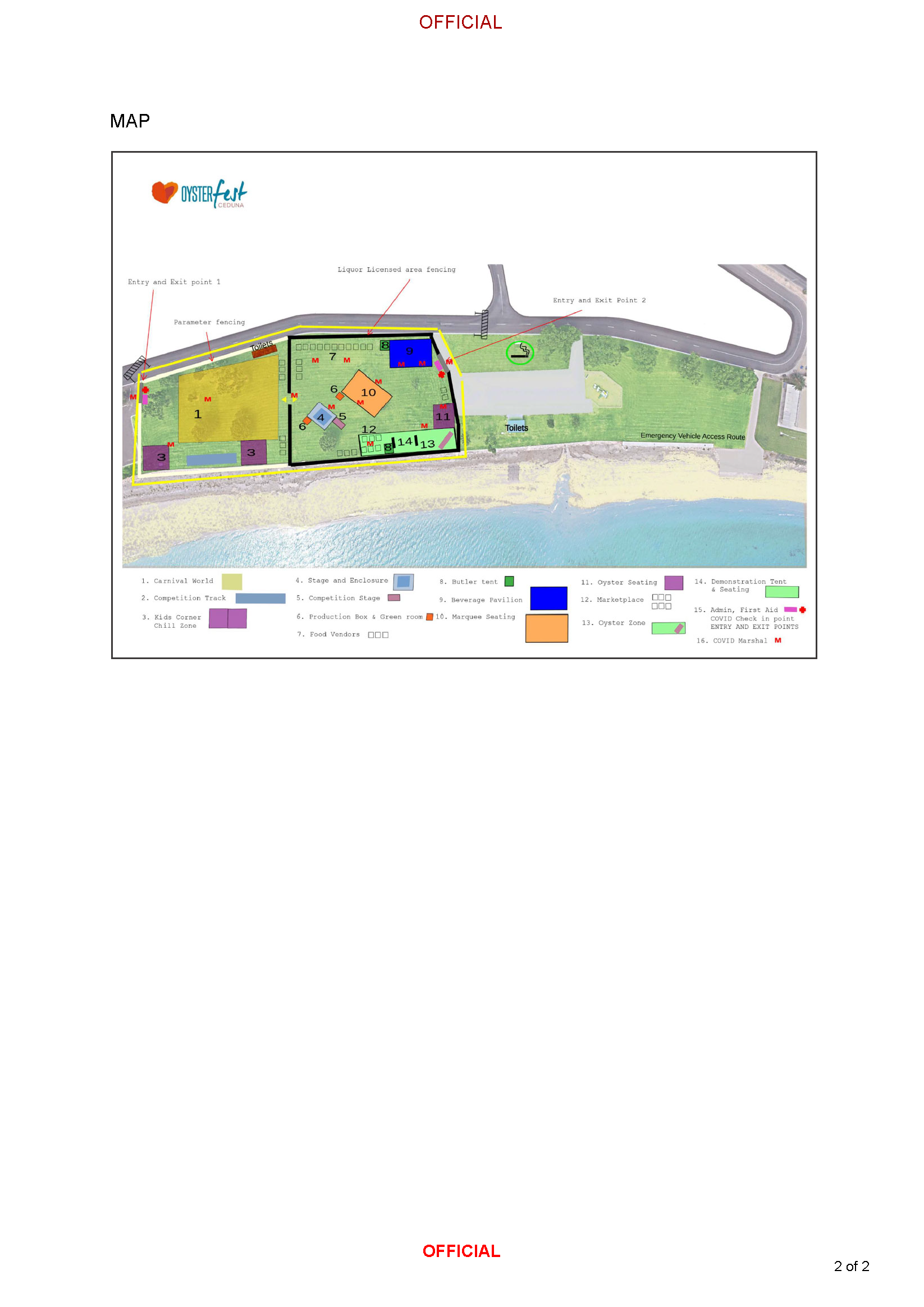 Local Government InstrumentsCity of ProspectApplication of Dogs By-Law 2022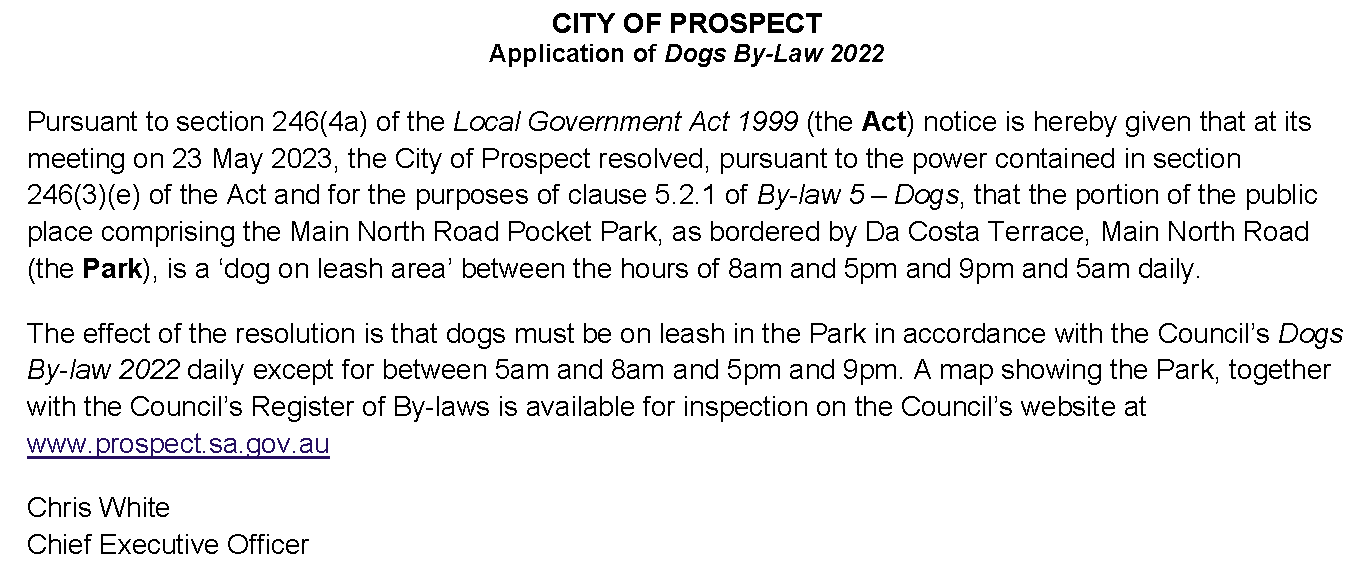 www.prospect.sa.gov.au.Chris WhiteChief Executive OfficerNorthern Areas CouncilRoads (Opening and Closing) Act 1991Road Closing—North Terrace, GladstoneNOTICE is hereby given, pursuant to section 10 of the Roads (Opening and Closing) Act 1991, that the Northern Areas Council proposes to make a Road Process Order to close and sell to St Joseph’s School for school purposes the portion of North Terrace situated adjacent Section 457 Hundred of Booyoolie more particularly delineated and lettered ‘A’ on Preliminary Plan 23/0024.andTo close and retain for Council purposes portion of North Terrace situated adjacent Section 457 Hundred of Booyoolie more particularly delineated and lettered ‘B’ on Preliminary Plan 23/0024.The Preliminary Plan and Statement of Persons Affected are available for public inspection at the office of the Northern Areas Council at 94 Ayr Street, Jamestown and the Adelaide Office of the Surveyor-General during normal office hours. The Preliminary Plan can also be viewed at www.sa.gov.au/roadsactproposals.Any application for easement or objection must set out the full name, address and details of the submission and must be fully supported by reasons. The application for easement or objection must be made in writing to the Northern Areas Council at PO Box 120, Jamestown SA 5491 WITHIN 28 DAYS OF THIS NOTICE and a copy must be forwarded to the Surveyor-General at GPO Box 1354, Adelaide 5001. Where a submission is made, the Council will give notification of a meeting at which the matter will be considered. Kelly WestellChief Executive OfficerPublic NoticesAustralian Energy Market CommissionRequest For Tender (RFT) AEMC 
2024 Panel of Providers for Advisory ServicesThe Australian Energy Market Commission (AEMC) is an independent, national body responsible to the ministerial forum of Energy Ministers. The AEMC makes and amends the national electricity, gas and energy retail rules and conducts independent reviews for the ministerial forum of Energy Ministers.  The AEMC has issued an RFT for persons interested in joining an advisory services panel to provide the AEMC with economic, regulatory, financial and other technical advice in relation to electricity, gas and retail energy markets, and the implementation of strategic communication programs. Further detail on the advisory services panel is included in the RFT documentation on the AEMC website www.aemc.gov.au. All notices and addenda that may relate to the tender will also be posted on the website.Tenders close at 5:00 pm Thursday, 19 October 2023 and must be submitted in accordance with the requirements stated in the RFT.Australian Energy Market CommissionLevel 15, 60 Castlereagh StSydney NSW 2000Telephone: (02) 8296 7800www.aemc.gov.auBenn BarrChief ExecutiveAustralian Energy Market CommissionNational Electricity LawNotice of extension for the making of Draft Determination
Notice of extension for the making of Draft Determination
Notice of Final RuleThe Australian Energy Market Commission (AEMC) gives notice under the National Electricity Law as follows:Under s 107, the time for the making of the draft determination on the Concessional finance for transmission network service providers (Ref. ERC0349) proposal has been extended to 16 November 2023.Under s 107, the time for making the draft determination on the Accommodating financeability in the regulatory framework (Ref. ERC0348) proposal has been extended to 16 November 2023.Under ss 102 and 103, the making of the National Electricity Amendment (Extending the application of the IRM to the RRO) Rule 2023 No. 4 (Ref. ERC0366) and related final determination. All provisions commence on 21 September 2023.Documents referred to above are available on the AEMC’s website and are available for inspection at the AEMC’s office.Australian Energy Market CommissionLevel 15, 60 Castlereagh StSydney NSW 2000Telephone: (02) 8296 7800www.aemc.gov.auDated: 21 September 2023Notice SubmissionThe South Australian Government Gazette is published each Thursday afternoon.Notices must be emailed by 4 p.m. Tuesday, the week of publication.Submissions are formatted per the gazette style and a proof will be supplied prior to publication, along with a quote if applicable. Please allow one day for processing notices.Alterations to the proof must be returned by 4 p.m. Wednesday.Gazette notices must be submitted as Word files, in the following format:	Title—the governing legislation	Subtitle—a summary of the notice content	Body—structured text, which can include numbered lists, tables, and images	Date—day, month, and year of authorisation	Signature block—name, role, and department/organisation authorising the noticePlease provide the following information in your email:	Date of intended publication	Contact details of the person responsible for the notice content	Name and organisation to be charged for the publication—Local Council and Public notices only	Purchase order, if required—Local Council and Public notices onlyEmail:	governmentgazettesa@sa.gov.auPhone:	(08) 7133 3552Website:	www.governmentgazette.sa.gov.auAll instruments appearing in this gazette are to be considered official, and obeyed as suchPrinted and published weekly by authority of M. Dowling, Government Printer, South Australia$8.55 per issue (plus postage), $430.00 per annual subscription—GST inclusiveOnline publications: www.governmentgazette.sa.gov.auAddress of PremisesAllotment SectionCertificate of Title Volume/Folio19 Norongo Street, O'Sullivan Beach SA 5166Allotment 85 Deposited Plan 7932 Hundred of NoarlungaCT5583/5681Application for the grant of a licence other than a short term licenceApplication for the grant of a licence other than a short term licenceApplication for the grant of a licence other than a short term licence$687.00$687.00$687.00$687.001AApplication for the grant of an interstate direct sales licenceApplication for the grant of an interstate direct sales licenceApplication for the grant of an interstate direct sales licence$104.00$104.00$104.00$104.002Application for the grant of a short term licence (other than a 5 year short term licence) if it is to be granted to the holder of a licence (other than a short term licence) and the licensed premises of the short term licence comprise the whole or a part of the licensed premises of the other licence held by the licensee—Application for the grant of a short term licence (other than a 5 year short term licence) if it is to be granted to the holder of a licence (other than a short term licence) and the licensed premises of the short term licence comprise the whole or a part of the licensed premises of the other licence held by the licensee—Application for the grant of a short term licence (other than a 5 year short term licence) if it is to be granted to the holder of a licence (other than a short term licence) and the licensed premises of the short term licence comprise the whole or a part of the licensed premises of the other licence held by the licensee—	(a)	where the application is made within the prescribed time	(a)	where the application is made within the prescribed time	(a)	where the application is made within the prescribed time$104.00$104.00$104.00$104.00	(b)	where the application is not made within the prescribed time—the fee determined in accordance with paragraph (a) of this item plus a late fee of $104.00	(b)	where the application is not made within the prescribed time—the fee determined in accordance with paragraph (a) of this item plus a late fee of $104.00	(b)	where the application is not made within the prescribed time—the fee determined in accordance with paragraph (a) of this item plus a late fee of $104.003Application for the grant of a short term licence (other than a short term licence to which item 2 applies or a 5 year short term licence)—Application for the grant of a short term licence (other than a short term licence to which item 2 applies or a 5 year short term licence)—Application for the grant of a short term licence (other than a short term licence to which item 2 applies or a 5 year short term licence)—	(a)	where the application is made within the prescribed time—	(a)	where the application is made within the prescribed time—	(a)	where the application is made within the prescribed time—	(i)	if the licence is sought for a class 1 event	(i)	if the licence is sought for a class 1 event	(i)	if the licence is sought for a class 1 event$104.00$104.00$104.00$104.00	(ii)	if the licence is sought for a class 2 event—	(ii)	if the licence is sought for a class 2 event—	(ii)	if the licence is sought for a class 2 event—	(A)	if the conditions of the licence only authorise the sale of liquor by direct sales transactions	(A)	if the conditions of the licence only authorise the sale of liquor by direct sales transactions	(A)	if the conditions of the licence only authorise the sale of liquor by direct sales transactions$104.00$104.00$104.00$104.00	(B)	in any other case	(B)	in any other case	(B)	in any other case$220.00$220.00$220.00$220.00	(iii)	if the licence is sought for a class 3 event	(iii)	if the licence is sought for a class 3 event	(iii)	if the licence is sought for a class 3 event$687.00$687.00$687.00$687.00	(b)	where the application is not made within the prescribed time—the fee determined in accordance with paragraph (a) of this item plus a late fee of—	(b)	where the application is not made within the prescribed time—the fee determined in accordance with paragraph (a) of this item plus a late fee of—	(b)	where the application is not made within the prescribed time—the fee determined in accordance with paragraph (a) of this item plus a late fee of—	(i)	if the licence is sought for a class 1 event	(i)	if the licence is sought for a class 1 event	(i)	if the licence is sought for a class 1 event$104.00$104.00$104.00$104.00	(ii)	if the licence is sought for a class 2 event—	(ii)	if the licence is sought for a class 2 event—	(ii)	if the licence is sought for a class 2 event—	(A)	in the case of a licence that only authorises the sale of liquor by direct sales transactions	(A)	in the case of a licence that only authorises the sale of liquor by direct sales transactions	(A)	in the case of a licence that only authorises the sale of liquor by direct sales transactions$104.00$104.00$104.00$104.00	(B)	in any other case	(B)	in any other case	(B)	in any other case$220.00$220.00$220.00$220.00	(iii)	if the licence is sought for a class 3 event	(iii)	if the licence is sought for a class 3 event	(iii)	if the licence is sought for a class 3 event$687.00$687.00$687.00$687.00However, no fee is payable under item 2 or 3 for an application for the grant of a short term licence if—	(a)	the licence is sought for a class 1 or 2 event; and	(b)	the applicant is an incorporated association under the Associations Incorporation Act 1985 or an entity registered under the Australian Charities and Not-for-profits Commission Act 2012 of the Commonwealth,but if such an application is not made within the prescribed time, the late fee under item 2(b) or 3(b)(i) or (ii) (as the case requires) is payable in respect of the application.However, no fee is payable under item 2 or 3 for an application for the grant of a short term licence if—	(a)	the licence is sought for a class 1 or 2 event; and	(b)	the applicant is an incorporated association under the Associations Incorporation Act 1985 or an entity registered under the Australian Charities and Not-for-profits Commission Act 2012 of the Commonwealth,but if such an application is not made within the prescribed time, the late fee under item 2(b) or 3(b)(i) or (ii) (as the case requires) is payable in respect of the application.However, no fee is payable under item 2 or 3 for an application for the grant of a short term licence if—	(a)	the licence is sought for a class 1 or 2 event; and	(b)	the applicant is an incorporated association under the Associations Incorporation Act 1985 or an entity registered under the Australian Charities and Not-for-profits Commission Act 2012 of the Commonwealth,but if such an application is not made within the prescribed time, the late fee under item 2(b) or 3(b)(i) or (ii) (as the case requires) is payable in respect of the application.For the purposes of items 2 and 3, the prescribed time, in relation to an application, is the time prescribed under section 51(1)(c) of the Act (see the Liquor Licensing (General) Regulations 2012) as the time within which the application must be made.For the purposes of items 2 and 3, the prescribed time, in relation to an application, is the time prescribed under section 51(1)(c) of the Act (see the Liquor Licensing (General) Regulations 2012) as the time within which the application must be made.For the purposes of items 2 and 3, the prescribed time, in relation to an application, is the time prescribed under section 51(1)(c) of the Act (see the Liquor Licensing (General) Regulations 2012) as the time within which the application must be made.4Event fee in relation to an event endorsed on a short term licence (other than a 5 year short term licence)—Event fee in relation to an event endorsed on a short term licence (other than a 5 year short term licence)—Event fee in relation to an event endorsed on a short term licence (other than a 5 year short term licence)—	(a)	if the event endorsed is a class 1 event—no fee is payable	(a)	if the event endorsed is a class 1 event—no fee is payable	(a)	if the event endorsed is a class 1 event—no fee is payable	(b)	if the event endorsed is a class 2 event—	(b)	if the event endorsed is a class 2 event—	(b)	if the event endorsed is a class 2 event—	(i)	if the conditions of the licence only authorise the sale of liquor by direct sales transactions—an amount of $11.10 is payable in respect of each day of the event	(i)	if the conditions of the licence only authorise the sale of liquor by direct sales transactions—an amount of $11.10 is payable in respect of each day of the event	(i)	if the conditions of the licence only authorise the sale of liquor by direct sales transactions—an amount of $11.10 is payable in respect of each day of the event	(ii)	in any other case—an amount equal to the sum of the base amount and the capacity amount is payable in respect of each day of the event	(ii)	in any other case—an amount equal to the sum of the base amount and the capacity amount is payable in respect of each day of the event	(ii)	in any other case—an amount equal to the sum of the base amount and the capacity amount is payable in respect of each day of the event	(c)	if the event endorsed is a class 3 event—an amount equal to the sum of the base amount, the capacity amount and the trading hours amount is payable in respect of each day of the event	(c)	if the event endorsed is a class 3 event—an amount equal to the sum of the base amount, the capacity amount and the trading hours amount is payable in respect of each day of the event	(c)	if the event endorsed is a class 3 event—an amount equal to the sum of the base amount, the capacity amount and the trading hours amount is payable in respect of each day of the event5Application for the grant of a 5 year short term licence—Application for the grant of a 5 year short term licence—Application for the grant of a 5 year short term licence—	(a)	an application fee of	(a)	an application fee of	(a)	an application fee of$687.00$687.00$687.00$687.00andandand	(b)	an endorsement fee for the endorsement by the licensing authority of the first event on the licence—	(b)	an endorsement fee for the endorsement by the licensing authority of the first event on the licence—	(b)	an endorsement fee for the endorsement by the licensing authority of the first event on the licence—	(i)	for the endorsement of a class 1 event	(i)	for the endorsement of a class 1 event	(i)	for the endorsement of a class 1 event$52.00$52.00$52.00$52.00	(ii)	for the endorsement of a class 2 event	(ii)	for the endorsement of a class 2 event	(ii)	for the endorsement of a class 2 event$110.00$110.00$110.00$110.00	(iii)	for the endorsement of a class 3 event	(iii)	for the endorsement of a class 3 event	(iii)	for the endorsement of a class 3 event$343.00$343.00$343.00$343.00	(c)	an event fee in relation to the endorsement by the licensing authority of the first event on the licence—	(c)	an event fee in relation to the endorsement by the licensing authority of the first event on the licence—	(c)	an event fee in relation to the endorsement by the licensing authority of the first event on the licence—	(i)	if the event endorsed is a class 1 event—no fee is payable	(i)	if the event endorsed is a class 1 event—no fee is payable	(i)	if the event endorsed is a class 1 event—no fee is payable	(ii)	if the event endorsed is a class 2 event—an amount equal to the sum of the base amount and the capacity amount is payable in respect of each day of the event	(ii)	if the event endorsed is a class 2 event—an amount equal to the sum of the base amount and the capacity amount is payable in respect of each day of the event	(ii)	if the event endorsed is a class 2 event—an amount equal to the sum of the base amount and the capacity amount is payable in respect of each day of the event	(iii)	if the event endorsed is a class 3 event—an amount comprised of the sum of the base amount, the capacity amount and the trading hours amount is payable in respect of each day of the event	(iii)	if the event endorsed is a class 3 event—an amount comprised of the sum of the base amount, the capacity amount and the trading hours amount is payable in respect of each day of the event	(iii)	if the event endorsed is a class 3 event—an amount comprised of the sum of the base amount, the capacity amount and the trading hours amount is payable in respect of each day of the event6The following fees are payable for each subsequent event endorsed by the licensing authority on a 5 year short term licence in accordance with the conditions of the licence:The following fees are payable for each subsequent event endorsed by the licensing authority on a 5 year short term licence in accordance with the conditions of the licence:The following fees are payable for each subsequent event endorsed by the licensing authority on a 5 year short term licence in accordance with the conditions of the licence:	(a)	an endorsement fee for the endorsement of the event on the licence—	(a)	an endorsement fee for the endorsement of the event on the licence—	(a)	an endorsement fee for the endorsement of the event on the licence—	(i)	for the endorsement of a class 1 event	(i)	for the endorsement of a class 1 event	(i)	for the endorsement of a class 1 event$52.00$52.00$52.00$52.00	(ii)	for the endorsement of a class 2 event	(ii)	for the endorsement of a class 2 event	(ii)	for the endorsement of a class 2 event$110.00$110.00$110.00$110.00	(iii)	for the endorsement of a class 3 event	(iii)	for the endorsement of a class 3 event	(iii)	for the endorsement of a class 3 event$343.00$343.00$343.00$343.00	(b)	an event fee in relation to the event—	(b)	an event fee in relation to the event—	(b)	an event fee in relation to the event—	(i)	if the event endorsed is a class 1 event—no fee is payable	(i)	if the event endorsed is a class 1 event—no fee is payable	(i)	if the event endorsed is a class 1 event—no fee is payable	(ii)	if the event endorsed is a class 2 event—an amount equal to the sum of the base amount and the capacity amount is payable in respect of each day of the event	(ii)	if the event endorsed is a class 2 event—an amount equal to the sum of the base amount and the capacity amount is payable in respect of each day of the event	(ii)	if the event endorsed is a class 2 event—an amount equal to the sum of the base amount and the capacity amount is payable in respect of each day of the event	(iii)	if the event endorsed is a class 3 event—an amount comprised of the sum of the base amount, the capacity amount and the trading hours amount is payable in respect of each day of the event	(iii)	if the event endorsed is a class 3 event—an amount comprised of the sum of the base amount, the capacity amount and the trading hours amount is payable in respect of each day of the event	(iii)	if the event endorsed is a class 3 event—an amount comprised of the sum of the base amount, the capacity amount and the trading hours amount is payable in respect of each day of the event7If the fees under item 6 payable in accordance with the conditions of the licence are not paid within the time before the commencement of the event specified by those conditions, the following additional amount is payable:If the fees under item 6 payable in accordance with the conditions of the licence are not paid within the time before the commencement of the event specified by those conditions, the following additional amount is payable:If the fees under item 6 payable in accordance with the conditions of the licence are not paid within the time before the commencement of the event specified by those conditions, the following additional amount is payable:	(a)	if the event to be endorsed on the licence is a class 1 event	(a)	if the event to be endorsed on the licence is a class 1 event	(a)	if the event to be endorsed on the licence is a class 1 event$52.00$52.00$52.00$52.00	(b)	if the event to be endorsed on the licence is a class 2 event	(b)	if the event to be endorsed on the licence is a class 2 event	(b)	if the event to be endorsed on the licence is a class 2 event$110.00$110.00$110.00$110.00	(c)	if the event to be endorsed on the licence is a class 3 event	(c)	if the event to be endorsed on the licence is a class 3 event	(c)	if the event to be endorsed on the licence is a class 3 event$343.00$343.00$343.00$343.008For the purposes of items 4(b)(ii) and (c), 5(c), and 6(b)—For the purposes of items 4(b)(ii) and (c), 5(c), and 6(b)—For the purposes of items 4(b)(ii) and (c), 5(c), and 6(b)—	(a)	the base amount is—	(a)	the base amount is—	(a)	the base amount is—$111.00$111.00$111.00$111.00andandand	(b)	the capacity amount is—	(b)	the capacity amount is—	(b)	the capacity amount is—	(i)	if the maximum capacity of the licensed premises does not exceed 500	(i)	if the maximum capacity of the licensed premises does not exceed 500	(i)	if the maximum capacity of the licensed premises does not exceed 500nilnilnilnil	(ii)	if the maximum capacity of the licensed premises exceeds 500 but does not exceed 1 000	(ii)	if the maximum capacity of the licensed premises exceeds 500 but does not exceed 1 000	(ii)	if the maximum capacity of the licensed premises exceeds 500 but does not exceed 1 000$27.75$27.75$27.75$27.75	(iii)	if the maximum capacity of the licensed premises exceeds 1 000 but does not exceed 5 000	(iii)	if the maximum capacity of the licensed premises exceeds 1 000 but does not exceed 5 000	(iii)	if the maximum capacity of the licensed premises exceeds 1 000 but does not exceed 5 000$55.50$55.50$55.50$55.50	(iv)	if the maximum capacity of the licensed premises exceeds 5 000 but does not exceed 10 000	(iv)	if the maximum capacity of the licensed premises exceeds 5 000 but does not exceed 10 000	(iv)	if the maximum capacity of the licensed premises exceeds 5 000 but does not exceed 10 000$83.25$83.25$83.25$83.25	(v)	if the maximum capacity of the licensed premises exceeds 10 000	(v)	if the maximum capacity of the licensed premises exceeds 10 000	(v)	if the maximum capacity of the licensed premises exceeds 10 000$111.00$111.00$111.00$111.00andandand	(c)	the trading hours amount is—	(c)	the trading hours amount is—	(c)	the trading hours amount is—	(i)	if the sale or supply of liquor past 2 am is authorised for the event but the sale or supply of liquor past 3 am is not authorised	(i)	if the sale or supply of liquor past 2 am is authorised for the event but the sale or supply of liquor past 3 am is not authorised	(i)	if the sale or supply of liquor past 2 am is authorised for the event but the sale or supply of liquor past 3 am is not authorised$22.20$22.20$22.20$22.20	(ii)	if the sale or supply of liquor past 3 am is authorised for the event but the sale or supply of liquor past 4 am is not authorised	(ii)	if the sale or supply of liquor past 3 am is authorised for the event but the sale or supply of liquor past 4 am is not authorised	(ii)	if the sale or supply of liquor past 3 am is authorised for the event but the sale or supply of liquor past 4 am is not authorised$66.00$66.00$66.00$66.00	(iii)	if the sale or supply of liquor past 4am is authorised for the event but the sale or supply of liquor past 5 am is not authorised	(iii)	if the sale or supply of liquor past 4am is authorised for the event but the sale or supply of liquor past 5 am is not authorised	(iii)	if the sale or supply of liquor past 4am is authorised for the event but the sale or supply of liquor past 5 am is not authorised$161.00$161.00$161.00$161.00	(iv)	if the licence authorises the sale or supply of liquor past 5 am	(iv)	if the licence authorises the sale or supply of liquor past 5 am	(iv)	if the licence authorises the sale or supply of liquor past 5 am$323.00$323.00$323.00$323.009Application for the grant of a designated application under section 53A of the ActApplication for the grant of a designated application under section 53A of the ActApplication for the grant of a designated application under section 53A of the Act$150.00$150.00$150.00$150.0010Application for removal of a licenceApplication for removal of a licenceApplication for removal of a licence$687.00$687.00$687.00$687.0011Application for transfer of a licenceApplication for transfer of a licenceApplication for transfer of a licence$687.00$687.00$687.00$687.0012Application for—Application for—Application for—	(a)	approval of an alteration or proposed alteration to licensed premises	(a)	approval of an alteration or proposed alteration to licensed premises	(a)	approval of an alteration or proposed alteration to licensed premises$150.00$150.00$150.00$150.00	(b)	redefinition of licensed premises as defined in the licence	(b)	redefinition of licensed premises as defined in the licence	(b)	redefinition of licensed premises as defined in the licence$150.00$150.00$150.00$150.0013Application by holder of club licence for endorsement of club event endorsement or club transport endorsement on licence (an application may relate to up to 5 such endorsements)Application by holder of club licence for endorsement of club event endorsement or club transport endorsement on licence (an application may relate to up to 5 such endorsements)Application by holder of club licence for endorsement of club event endorsement or club transport endorsement on licence (an application may relate to up to 5 such endorsements)$150.00$150.00$150.00$150.0014Application for exemption under section 38(6) of the ActApplication for exemption under section 38(6) of the ActApplication for exemption under section 38(6) of the Act$150.00$150.00$150.00$150.0015Application by holder of liquor production and sales licence for approval of production outlet, retail outlet or wholesale outlet under section 39(2) of the ActApplication by holder of liquor production and sales licence for approval of production outlet, retail outlet or wholesale outlet under section 39(2) of the ActApplication by holder of liquor production and sales licence for approval of production outlet, retail outlet or wholesale outlet under section 39(2) of the Act$150.00$150.00$150.00$150.0016Application by holder of liquor production and sales licence for production outlet, retail outlet or wholesale outlet to be removed from licence under section 62A of the ActApplication by holder of liquor production and sales licence for production outlet, retail outlet or wholesale outlet to be removed from licence under section 62A of the ActApplication by holder of liquor production and sales licence for production outlet, retail outlet or wholesale outlet to be removed from licence under section 62A of the Act$150.00$150.00$150.00$150.0017Application by holder of liquor production and sales licence for additional licensed premises to be shared in accordance with section 39(3) of the Act (a collective outlet)Application by holder of liquor production and sales licence for additional licensed premises to be shared in accordance with section 39(3) of the Act (a collective outlet)Application by holder of liquor production and sales licence for additional licensed premises to be shared in accordance with section 39(3) of the Act (a collective outlet)$150.00$150.00$150.00$150.0018Application by holder of liquor production and sales licence for endorsement of production and sales event endorsement on licence (an application may relate to up to 5 such endorsements)Application by holder of liquor production and sales licence for endorsement of production and sales event endorsement on licence (an application may relate to up to 5 such endorsements)Application by holder of liquor production and sales licence for endorsement of production and sales event endorsement on licence (an application may relate to up to 5 such endorsements)$150.00$150.00$150.00$150.0019Application for amalgamation of club licence under section 65A of the ActApplication for amalgamation of club licence under section 65A of the ActApplication for amalgamation of club licence under section 65A of the Act$150.00$150.00$150.00$150.0020Application for authorisation to sell liquor in an area adjacent to licensed premisesApplication for authorisation to sell liquor in an area adjacent to licensed premisesApplication for authorisation to sell liquor in an area adjacent to licensed premises$150.00$150.00$150.00$150.0021Application for a variation of trading hours or for the imposition, variation or revocation of a condition of a licence—Application for a variation of trading hours or for the imposition, variation or revocation of a condition of a licence—Application for a variation of trading hours or for the imposition, variation or revocation of a condition of a licence—	(a)	in relation to a short term licence	(a)	in relation to a short term licence	(a)	in relation to a short term licence$53.50$53.50$53.50$53.50	(b)	in relation to a club licence	(b)	in relation to a club licence	(b)	in relation to a club licence$236.00$236.00$236.00$236.00	(c)	in any other case	(c)	in any other case	(c)	in any other case$687.00$687.00$687.00$687.0022Application for—Application for—Application for—	(a)	approval of a person or persons as a responsible person or persons under the Act	(a)	approval of a person or persons as a responsible person or persons under the Act	(a)	approval of a person or persons as a responsible person or persons under the Act$150.00$150.00$150.00$150.00	(b)	exemption under section 97(2) of the Act	(b)	exemption under section 97(2) of the Act	(b)	exemption under section 97(2) of the Act$150.00$150.00$150.00$150.0023Application for approval of the assumption by a person of a position of authority in the trust or corporate entity that holds the licenceApplication for approval of the assumption by a person of a position of authority in the trust or corporate entity that holds the licenceApplication for approval of the assumption by a person of a position of authority in the trust or corporate entity that holds the licence	(a)	if the person is the subject of an approval of the Commissioner in force under section 38 of the Gaming Machines Act 1992 in relation to the licence under that Act that authorises operations under the Gaming Machines Act 1992 at the licensed premises (under the Liquor Licensing Act 1997)	(a)	if the person is the subject of an approval of the Commissioner in force under section 38 of the Gaming Machines Act 1992 in relation to the licence under that Act that authorises operations under the Gaming Machines Act 1992 at the licensed premises (under the Liquor Licensing Act 1997)	(a)	if the person is the subject of an approval of the Commissioner in force under section 38 of the Gaming Machines Act 1992 in relation to the licence under that Act that authorises operations under the Gaming Machines Act 1992 at the licensed premises (under the Liquor Licensing Act 1997)no feeno feeno feeno fee	(b)	in any other case	(b)	in any other case	(b)	in any other case$150.00$150.00$150.00$150.0024Application for an approval, permission or temporary licence under section 73 of the ActApplication for an approval, permission or temporary licence under section 73 of the ActApplication for an approval, permission or temporary licence under section 73 of the Act$150.00$150.00$150.00$150.0025Application for conversion of a temporary licence into an ordinary licenceApplication for conversion of a temporary licence into an ordinary licenceApplication for conversion of a temporary licence into an ordinary licence$687.00$687.00$687.00$687.0026Application for consent of the licensing authority to use part of the licensed premises or area adjacent to the licensed premises for the purpose of providing prescribed entertainmentApplication for consent of the licensing authority to use part of the licensed premises or area adjacent to the licensed premises for the purpose of providing prescribed entertainmentApplication for consent of the licensing authority to use part of the licensed premises or area adjacent to the licensed premises for the purpose of providing prescribed entertainment$687.00$687.00$687.00$687.0027Additional fee on an application where an identification badge is issuedAdditional fee on an application where an identification badge is issuedAdditional fee on an application where an identification badge is issued$25.00$25.00$25.00$25.0028Application for approval of an agreement or arrangement under section 99(2) of the ActApplication for approval of an agreement or arrangement under section 99(2) of the ActApplication for approval of an agreement or arrangement under section 99(2) of the Act$150.00$150.00$150.00$150.0029Application for approval of employment of minor on licensed premises under section 107(2) of the ActApplication for approval of employment of minor on licensed premises under section 107(2) of the ActApplication for approval of employment of minor on licensed premises under section 107(2) of the Act$150.00$150.00$150.00$150.0030Application for exemption from provision of code of practiceApplication for exemption from provision of code of practiceApplication for exemption from provision of code of practice$150.00$150.00$150.00$150.0031Annual fee for a general and hotel licence—the annual fee is the sum of—Annual fee for a general and hotel licence—the annual fee is the sum of—Annual fee for a general and hotel licence—the annual fee is the sum of—	(a)	the base amount of	(a)	the base amount of	(a)	the base amount of$138.00$138.00$138.00$138.00andandand	(b)	the capacity amount as follows:	(b)	the capacity amount as follows:	(b)	the capacity amount as follows:	(i)	if the maximum capacity of the licensed premises does not exceed 200	(i)	if the maximum capacity of the licensed premises does not exceed 200	(i)	if the maximum capacity of the licensed premises does not exceed 200nilnilnilnil	(ii)	if the maximum capacity of the licensed premises exceeds 200 but does not exceed 400	(ii)	if the maximum capacity of the licensed premises exceeds 200 but does not exceed 400	(ii)	if the maximum capacity of the licensed premises exceeds 200 but does not exceed 400$34.50$34.50$34.50$34.50	(iii)	if the maximum capacity of the licensed premises exceeds 400 but does not exceed 800	(iii)	if the maximum capacity of the licensed premises exceeds 400 but does not exceed 800	(iii)	if the maximum capacity of the licensed premises exceeds 400 but does not exceed 800$69.00$69.00$69.00$69.00	(iv)	if the maximum capacity of the licensed premises exceeds 800 but does not exceed 1 200	(iv)	if the maximum capacity of the licensed premises exceeds 800 but does not exceed 1 200	(iv)	if the maximum capacity of the licensed premises exceeds 800 but does not exceed 1 200$103.50$103.50$103.50$103.50	(v)	if the maximum capacity of the licensed premises exceeds 1 200	(v)	if the maximum capacity of the licensed premises exceeds 1 200	(v)	if the maximum capacity of the licensed premises exceeds 1 200$138.00$138.00$138.00$138.00andandand	(c)	the trading hours amount	(c)	the trading hours amount	(c)	the trading hours amountandandand	(d)	—	(d)	—	(d)	—	(i)	if the prescribed entertainment amount applies —the prescribed entertainment amount; and	(i)	if the prescribed entertainment amount applies —the prescribed entertainment amount; and	(i)	if the prescribed entertainment amount applies —the prescribed entertainment amount; and	(ii)	if the prescribed area amount applies—the prescribed area amount; and	(ii)	if the prescribed area amount applies—the prescribed area amount; and	(ii)	if the prescribed area amount applies—the prescribed area amount; and	(iii)	if the consumption off premises amount applies—the consumption off premises amount; and	(iii)	if the consumption off premises amount applies—the consumption off premises amount; and	(iii)	if the consumption off premises amount applies—the consumption off premises amount; and	(iv)	if the bottle shop amount applies—the bottle shop amount	(iv)	if the bottle shop amount applies—the bottle shop amount	(iv)	if the bottle shop amount applies—the bottle shop amount32Annual fee for an on premises licence where the licensed premises are a public conveyance—the annual fee is the sum ofAnnual fee for an on premises licence where the licensed premises are a public conveyance—the annual fee is the sum ofAnnual fee for an on premises licence where the licensed premises are a public conveyance—the annual fee is the sum of	(a)	the base amount of	(a)	the base amount of	(a)	the base amount of$416.00$416.00$416.00$416.00andandand	(b)	if the prescribed entertainment amount applies —the prescribed entertainment amount	(b)	if the prescribed entertainment amount applies —the prescribed entertainment amount	(b)	if the prescribed entertainment amount applies —the prescribed entertainment amount33Annual fee for any other on premises licence—the annual fee is the sum of—Annual fee for any other on premises licence—the annual fee is the sum of—Annual fee for any other on premises licence—the annual fee is the sum of—	(a)	the base amount of	(a)	the base amount of	(a)	the base amount of$472.00$472.00$472.00$472.00andandand	(b)	the capacity amount of the following:	(b)	the capacity amount of the following:	(b)	the capacity amount of the following:	(i)	if the maximum capacity of the licensed premises does not exceed 200	(i)	if the maximum capacity of the licensed premises does not exceed 200	(i)	if the maximum capacity of the licensed premises does not exceed 200nilnilnilnil	(ii)	if the maximum capacity of the licensed premises exceeds 200 but does not exceed 400	(ii)	if the maximum capacity of the licensed premises exceeds 200 but does not exceed 400	(ii)	if the maximum capacity of the licensed premises exceeds 200 but does not exceed 400$118.00$118.00$118.00$118.00	(iii)	if the maximum capacity of the licensed premises exceeds 400 but does not exceed 800	(iii)	if the maximum capacity of the licensed premises exceeds 400 but does not exceed 800	(iii)	if the maximum capacity of the licensed premises exceeds 400 but does not exceed 800$236.00$236.00$236.00$236.00	(iv)	if the maximum capacity of the licensed premises exceeds 800 but does not exceed 1 200	(iv)	if the maximum capacity of the licensed premises exceeds 800 but does not exceed 1 200	(iv)	if the maximum capacity of the licensed premises exceeds 800 but does not exceed 1 200$354.00$354.00$354.00$354.00	(v)	if the maximum capacity of the licensed premises exceeds 1 200	(v)	if the maximum capacity of the licensed premises exceeds 1 200	(v)	if the maximum capacity of the licensed premises exceeds 1 200$472.00$472.00$472.00$472.00andandand	(c)	the trading hours amount	(c)	the trading hours amount	(c)	the trading hours amountandandand	(d)	—	(d)	—	(d)	—	(i)	if the prescribed entertainment amount applies —the prescribed entertainment amount; and	(i)	if the prescribed entertainment amount applies —the prescribed entertainment amount; and	(i)	if the prescribed entertainment amount applies —the prescribed entertainment amount; and	(ii)	if the prescribed area amount applies—the prescribed area amount	(ii)	if the prescribed area amount applies—the prescribed area amount	(ii)	if the prescribed area amount applies—the prescribed area amount34Annual fee for a restaurant and catering licence or a residential licence—the annual fee is the sum of—Annual fee for a restaurant and catering licence or a residential licence—the annual fee is the sum of—Annual fee for a restaurant and catering licence or a residential licence—the annual fee is the sum of—	(a)	the base amount of	(a)	the base amount of	(a)	the base amount of$416.00$416.00$416.00$416.00andandand	(b)	if the prescribed entertainment amount applies—the prescribed entertainment amount	(b)	if the prescribed entertainment amount applies—the prescribed entertainment amount	(b)	if the prescribed entertainment amount applies—the prescribed entertainment amount35Annual fee for a club licence—the annual fee is the sum of—Annual fee for a club licence—the annual fee is the sum of—Annual fee for a club licence—the annual fee is the sum of—	(a)	the base amount of	(a)	the base amount of	(a)	the base amount of$138.00$138.00$138.00$138.00andandand	(b)	the capacity amount of the following:	(b)	the capacity amount of the following:	(b)	the capacity amount of the following:	(i)	if the maximum capacity of the licensed premises does not exceed 800	(i)	if the maximum capacity of the licensed premises does not exceed 800	(i)	if the maximum capacity of the licensed premises does not exceed 800nilnilnilnil	(ii)	if the maximum capacity of the licensed premises exceeds 800 but does not exceed 1 200	(ii)	if the maximum capacity of the licensed premises exceeds 800 but does not exceed 1 200	(ii)	if the maximum capacity of the licensed premises exceeds 800 but does not exceed 1 200$103.50$103.50$103.50$103.50	(iii)	if the maximum capacity of the licensed premises exceeds 1 200	(iii)	if the maximum capacity of the licensed premises exceeds 1 200	(iii)	if the maximum capacity of the licensed premises exceeds 1 200$138.00$138.00$138.00$138.00andandand	(c)	the trading hours amount	(c)	the trading hours amount	(c)	the trading hours amountandandand	(d)	—	(d)	—	(d)	—	(i)	if the prescribed entertainment amount applies—the prescribed entertainment amount; and	(i)	if the prescribed entertainment amount applies—the prescribed entertainment amount; and	(i)	if the prescribed entertainment amount applies—the prescribed entertainment amount; and	(ii)	if the consumption off premises amount applies—the consumption off premises amount; and	(ii)	if the consumption off premises amount applies—the consumption off premises amount; and	(ii)	if the consumption off premises amount applies—the consumption off premises amount; and	(iii)	if the endorsement amount applies—the endorsement amount	(iii)	if the endorsement amount applies—the endorsement amount	(iii)	if the endorsement amount applies—the endorsement amount36Annual fee for a small venue licence—the annual fee is the sum of—Annual fee for a small venue licence—the annual fee is the sum of—Annual fee for a small venue licence—the annual fee is the sum of—	(a)	the base amount of	(a)	the base amount of	(a)	the base amount of$472.00$472.00$472.00$472.00andandand	(b)	if the prescribed entertainment amount applies—the prescribed entertainment amount	(b)	if the prescribed entertainment amount applies—the prescribed entertainment amount	(b)	if the prescribed entertainment amount applies—the prescribed entertainment amount37Annual fee for a category 1 liquor production and sales licence—the annual fee is the sum of—Annual fee for a category 1 liquor production and sales licence—the annual fee is the sum of—Annual fee for a category 1 liquor production and sales licence—the annual fee is the sum of—	(a)	the base amount of	(a)	the base amount of	(a)	the base amount of$83.50$83.50$83.50$83.50andandand	(b)	—	(b)	—	(b)	—	(i)	if the prescribed entertainment amount applies—the prescribed entertainment amount; and	(i)	if the prescribed entertainment amount applies—the prescribed entertainment amount; and	(i)	if the prescribed entertainment amount applies—the prescribed entertainment amount; and	(ii)	if the consumption off premises amount applies—the consumption off premises amount; and	(ii)	if the consumption off premises amount applies—the consumption off premises amount; and	(ii)	if the consumption off premises amount applies—the consumption off premises amount; and	(iii)	if the endorsement amount applies—the endorsement amount	(iii)	if the endorsement amount applies—the endorsement amount	(iii)	if the endorsement amount applies—the endorsement amountIn this item—In this item—In this item—category 1 liquor production and sales licence means a liquor production and sales licence that only authorises the licensee to do the following:category 1 liquor production and sales licence means a liquor production and sales licence that only authorises the licensee to do the following:category 1 liquor production and sales licence means a liquor production and sales licence that only authorises the licensee to do the following:	(a)	to supply liquor for consumption by way of sample on the licensed premises;	(a)	to supply liquor for consumption by way of sample on the licensed premises;	(a)	to supply liquor for consumption by way of sample on the licensed premises;	(b)	to sell the licensee's product on the licensed premises for consumption off the licensed premises;	(b)	to sell the licensee's product on the licensed premises for consumption off the licensed premises;	(b)	to sell the licensee's product on the licensed premises for consumption off the licensed premises;	(c)	to sell the licensee's product by direct sales transactions.	(c)	to sell the licensee's product by direct sales transactions.	(c)	to sell the licensee's product by direct sales transactions.38Annual fee for a category 2 liquor production and sales licence—the annual fee is the sum of—Annual fee for a category 2 liquor production and sales licence—the annual fee is the sum of—Annual fee for a category 2 liquor production and sales licence—the annual fee is the sum of—	(a)	the base amount of	(a)	the base amount of	(a)	the base amount of$222.00$222.00$222.00$222.00andandand	(b)	the capacity amount of the following:	(b)	the capacity amount of the following:	(b)	the capacity amount of the following:	(i)	if the maximum capacity of the licensed premises does not exceed 200	(i)	if the maximum capacity of the licensed premises does not exceed 200	(i)	if the maximum capacity of the licensed premises does not exceed 200nilnilnilnil	(ii)	if the maximum capacity of the licensed premises exceeds 200 but does not exceed 400	(ii)	if the maximum capacity of the licensed premises exceeds 200 but does not exceed 400	(ii)	if the maximum capacity of the licensed premises exceeds 200 but does not exceed 400$55.50$55.50$55.50$55.50	(iii)	if the maximum capacity of the licensed premises exceeds 400 but does not exceed 800	(iii)	if the maximum capacity of the licensed premises exceeds 400 but does not exceed 800	(iii)	if the maximum capacity of the licensed premises exceeds 400 but does not exceed 800$111.00$111.00$111.00$111.00	(iv)	if the maximum capacity of the licensed premises exceeds 800 but does not exceed 1 200	(iv)	if the maximum capacity of the licensed premises exceeds 800 but does not exceed 1 200	(iv)	if the maximum capacity of the licensed premises exceeds 800 but does not exceed 1 200$166.50$166.50$166.50$166.50	(v)	if the maximum capacity of the licensed premises exceeds 1 200	(v)	if the maximum capacity of the licensed premises exceeds 1 200	(v)	if the maximum capacity of the licensed premises exceeds 1 200$222.00$222.00$222.00$222.00andandand	(c)	the trading hours amount	(c)	the trading hours amount	(c)	the trading hours amountandandand	(d)	—	(d)	—	(d)	—	(i)	if the prescribed entertainment amount applies—the prescribed entertainment amount; and	(i)	if the prescribed entertainment amount applies—the prescribed entertainment amount; and	(i)	if the prescribed entertainment amount applies—the prescribed entertainment amount; and	(ii)	if the consumption off premises amount applies—the consumption off premises amount; and	(ii)	if the consumption off premises amount applies—the consumption off premises amount; and	(ii)	if the consumption off premises amount applies—the consumption off premises amount; and	(iii)	if the prescribed area amount applies—the prescribed area amount; and	(iii)	if the prescribed area amount applies—the prescribed area amount; and	(iii)	if the prescribed area amount applies—the prescribed area amount; and	(iv)	if the endorsement amount applies—the endorsement amount	(iv)	if the endorsement amount applies—the endorsement amount	(iv)	if the endorsement amount applies—the endorsement amountIn this item—In this item—In this item—category 2 liquor production and sales licence means a liquor production and sales licence that is not a category 1 liquor production and sales licence and that only authorises the licensee—category 2 liquor production and sales licence means a liquor production and sales licence that is not a category 1 liquor production and sales licence and that only authorises the licensee—category 2 liquor production and sales licence means a liquor production and sales licence that is not a category 1 liquor production and sales licence and that only authorises the licensee—	(a)	to sell the licensee's product—	(a)	to sell the licensee's product—	(a)	to sell the licensee's product—	(i)	on the licensed premises for consumption on or off the licensed premises; and	(i)	on the licensed premises for consumption on or off the licensed premises; and	(i)	on the licensed premises for consumption on or off the licensed premises; and	(ii)	by direct sales transactions; and	(ii)	by direct sales transactions; and	(ii)	by direct sales transactions; and	(b)	to sell liquor (including the licensee's product) for consumption on the licensed premises—	(b)	to sell liquor (including the licensee's product) for consumption on the licensed premises—	(b)	to sell liquor (including the licensee's product) for consumption on the licensed premises—	(i)	to persons attending a function where food is provided by the licensee; and	(i)	to persons attending a function where food is provided by the licensee; and	(i)	to persons attending a function where food is provided by the licensee; and	(ii)	with or ancillary to a meal provided by the licensee; and	(ii)	with or ancillary to a meal provided by the licensee; and	(ii)	with or ancillary to a meal provided by the licensee; and	(iii)	to a person seated at a table.	(iii)	to a person seated at a table.	(iii)	to a person seated at a table.39Annual fee for any other liquor production and sales licence—the annual fee is the sum of—Annual fee for any other liquor production and sales licence—the annual fee is the sum of—Annual fee for any other liquor production and sales licence—the annual fee is the sum of—	(a)	the base amount of	(a)	the base amount of	(a)	the base amount of$555.00$555.00$555.00$555.00andandand	(b)	the capacity amount of the following:	(b)	the capacity amount of the following:	(b)	the capacity amount of the following:	(i)	if the maximum capacity of the licensed premises does not exceed 200	(i)	if the maximum capacity of the licensed premises does not exceed 200	(i)	if the maximum capacity of the licensed premises does not exceed 200nilnilnilnil	(ii)	if the maximum capacity of the licensed premises exceeds 200 but does not exceed 400	(ii)	if the maximum capacity of the licensed premises exceeds 200 but does not exceed 400	(ii)	if the maximum capacity of the licensed premises exceeds 200 but does not exceed 400$138.75$138.75$138.75$138.75	(iii)	if the maximum capacity of the licensed premises exceeds 400 but does not exceed 800	(iii)	if the maximum capacity of the licensed premises exceeds 400 but does not exceed 800	(iii)	if the maximum capacity of the licensed premises exceeds 400 but does not exceed 800$277.50$277.50$277.50$277.50	(iv)	if the maximum capacity of the licensed premises exceeds 800 but does not exceed 1 200	(iv)	if the maximum capacity of the licensed premises exceeds 800 but does not exceed 1 200	(iv)	if the maximum capacity of the licensed premises exceeds 800 but does not exceed 1 200$416.25$416.25$416.25$416.25	(v)	if the maximum capacity of the licensed premises exceeds 1 200	(v)	if the maximum capacity of the licensed premises exceeds 1 200	(v)	if the maximum capacity of the licensed premises exceeds 1 200$555.00$555.00$555.00$555.00andandand	(c)	the trading hours amount	(c)	the trading hours amount	(c)	the trading hours amountandandand	(d)	—	(d)	—	(d)	—	(i)	if the prescribed entertainment amount applies—the prescribed entertainment amount; and	(i)	if the prescribed entertainment amount applies—the prescribed entertainment amount; and	(i)	if the prescribed entertainment amount applies—the prescribed entertainment amount; and	(ii)	if the consumption off premises amount applies—the consumption off premises amount; and	(ii)	if the consumption off premises amount applies—the consumption off premises amount; and	(ii)	if the consumption off premises amount applies—the consumption off premises amount; and	(iii)	if the prescribed area amount applies—the prescribed area amount; and	(iii)	if the prescribed area amount applies—the prescribed area amount; and	(iii)	if the prescribed area amount applies—the prescribed area amount; and	(iv)	if the endorsement amount applies—the endorsement amount	(iv)	if the endorsement amount applies—the endorsement amount	(iv)	if the endorsement amount applies—the endorsement amount40Annual fee for a packaged liquor sales licence—the annual fee is the sum of—Annual fee for a packaged liquor sales licence—the annual fee is the sum of—Annual fee for a packaged liquor sales licence—the annual fee is the sum of—	(a)	the base amount of—	(a)	the base amount of—	(a)	the base amount of—	(i)	if the licence only authorises the licensee to sell liquor through direct sales transactions	(i)	if the licence only authorises the licensee to sell liquor through direct sales transactions	(i)	if the licence only authorises the licensee to sell liquor through direct sales transactions$1 997.00$1 997.00$1 997.00$1 997.00	(ii)	if the licence is not of a kind referred to in (i) and the licensee—	(ii)	if the licence is not of a kind referred to in (i) and the licensee—	(ii)	if the licence is not of a kind referred to in (i) and the licensee—	(A)	is subject to an exemption from the condition under section 38(3) of the Act and holds less than 6 packaged liquor sales licences under the Act	(A)	is subject to an exemption from the condition under section 38(3) of the Act and holds less than 6 packaged liquor sales licences under the Act	(A)	is subject to an exemption from the condition under section 38(3) of the Act and holds less than 6 packaged liquor sales licences under the Act$933.00$933.00$933.00$933.00	(B)	holds less than 6 packaged liquor sales licences under the Act	(B)	holds less than 6 packaged liquor sales licences under the Act	(B)	holds less than 6 packaged liquor sales licences under the Act$3 107.00$3 107.00$3 107.00$3 107.00	(C)	holds more than 6 but not more than 10 packaged liquor sales licences under the Act	(C)	holds more than 6 but not more than 10 packaged liquor sales licences under the Act	(C)	holds more than 6 but not more than 10 packaged liquor sales licences under the Act$4 218.00$4 218.00$4 218.00$4 218.00	(D)	holds 11 or more packaged liquor sales licences under the Act	(D)	holds 11 or more packaged liquor sales licences under the Act	(D)	holds 11 or more packaged liquor sales licences under the Act$7 659.00$7 659.00$7 659.00$7 659.00andandand(b)	if the prescribed entertainment amount applies—the prescribed entertainment amount(b)	if the prescribed entertainment amount applies—the prescribed entertainment amount(b)	if the prescribed entertainment amount applies—the prescribed entertainment amount(b)	if the prescribed entertainment amount applies—the prescribed entertainment amount40A40A40AAnnual fee for an interstate direct sales licenceAnnual fee for an interstate direct sales licenceAnnual fee for an interstate direct sales licence$138.00$138.00$138.00$138.004141For the purposes of items 31 to 40 (inclusive) (relating to annual fees for licences)—For the purposes of items 31 to 40 (inclusive) (relating to annual fees for licences)—For the purposes of items 31 to 40 (inclusive) (relating to annual fees for licences)—	(a)	the trading hours amount is as follows:	(a)	the trading hours amount is as follows:	(a)	the trading hours amount is as follows:	(i)	if the licence does not authorise the sale or supply of liquor past 2 am	(i)	if the licence does not authorise the sale or supply of liquor past 2 am	(i)	if the licence does not authorise the sale or supply of liquor past 2 amnilnilnilnil	(ii)	if the licence authorises the sale or supply of liquor past 2 am but does not authorise the sale or supply of liquor past 3 am	(ii)	if the licence authorises the sale or supply of liquor past 2 am but does not authorise the sale or supply of liquor past 3 am	(ii)	if the licence authorises the sale or supply of liquor past 2 am but does not authorise the sale or supply of liquor past 3 am$2 221.00$2 221.00$2 221.00$2 221.00	(iii)	if the licence authorises the sale or supply of liquor past 3 am but does not authorise the sale or supply of liquor past 4 am	(iii)	if the licence authorises the sale or supply of liquor past 3 am but does not authorise the sale or supply of liquor past 4 am	(iii)	if the licence authorises the sale or supply of liquor past 3 am but does not authorise the sale or supply of liquor past 4 am$6 660.00$6 660.00$6 660.00$6 660.00	(iv)	if the licence authorises the sale or supply of liquor past 4 am but does not authorise the sale or supply of liquor past 5 am	(iv)	if the licence authorises the sale or supply of liquor past 4 am but does not authorise the sale or supply of liquor past 5 am	(iv)	if the licence authorises the sale or supply of liquor past 4 am but does not authorise the sale or supply of liquor past 5 am$16 650.00$16 650.00$16 650.00$16 650.00	(v)	if the licence authorises the sale or supply of liquor past 5 am	(v)	if the licence authorises the sale or supply of liquor past 5 am	(v)	if the licence authorises the sale or supply of liquor past 5 am$33 299.00$33 299.00$33 299.00$33 299.00	(b)	—	(b)	—	(b)	—	(i)	the prescribed entertainment amount applies if a part of the licensed premises or area adjacent to the licensed premises is used for the purpose of providing prescribed entertainment; and	(i)	the prescribed entertainment amount applies if a part of the licensed premises or area adjacent to the licensed premises is used for the purpose of providing prescribed entertainment; and	(i)	the prescribed entertainment amount applies if a part of the licensed premises or area adjacent to the licensed premises is used for the purpose of providing prescribed entertainment; and	(ii)	the prescribed entertainment amount is	(ii)	the prescribed entertainment amount is	(ii)	the prescribed entertainment amount is$555.00$555.00$555.00$555.00	(c)	—	(c)	—	(c)	—	(i)	the consumption off premises amount applies if the licence authorises the sale of liquor to persons (other than a resident) for consumption off the licensed premises; and	(i)	the consumption off premises amount applies if the licence authorises the sale of liquor to persons (other than a resident) for consumption off the licensed premises; and	(i)	the consumption off premises amount applies if the licence authorises the sale of liquor to persons (other than a resident) for consumption off the licensed premises; and	(ii)	the consumption off premises amount is	(ii)	the consumption off premises amount is	(ii)	the consumption off premises amount is$333.00$333.00$333.00$333.00	(d)	—	(d)	—	(d)	—	(i)	the prescribed area amount applies if the Commissioner is satisfied that Hindley St is the street address of the licensed premises; and	(i)	the prescribed area amount applies if the Commissioner is satisfied that Hindley St is the street address of the licensed premises; and	(i)	the prescribed area amount applies if the Commissioner is satisfied that Hindley St is the street address of the licensed premises; and	(ii)	the prescribed area amount is	(ii)	the prescribed area amount is	(ii)	the prescribed area amount is$555.00$555.00$555.00$555.0042For the purposes of the item relating to the annual fee for a general and hotel licencee, the bottle shop amount applies (in addition to the consumption off premises amount) if—For the purposes of the item relating to the annual fee for a general and hotel licencee, the bottle shop amount applies (in addition to the consumption off premises amount) if—For the purposes of the item relating to the annual fee for a general and hotel licencee, the bottle shop amount applies (in addition to the consumption off premises amount) if—	(a)	the licence authorises the sale (on a specified part of the licensed premises) of packaged liquor from a facility commonly known as a "bottle shop", "drive-in" or "drive through"; and	(a)	the licence authorises the sale (on a specified part of the licensed premises) of packaged liquor from a facility commonly known as a "bottle shop", "drive-in" or "drive through"; and	(a)	the licence authorises the sale (on a specified part of the licensed premises) of packaged liquor from a facility commonly known as a "bottle shop", "drive-in" or "drive through"; and	(b)	the bottle shop amount is	(b)	the bottle shop amount is	(b)	the bottle shop amount is$999.00$999.00$999.00$999.0043For the purposes of the items relating to the annual fee for a club licence and a liquor production and sales licence (including a category 1 or 2 liquor production and sales licence)—	(a)	the endorsement amount applies if—For the purposes of the items relating to the annual fee for a club licence and a liquor production and sales licence (including a category 1 or 2 liquor production and sales licence)—	(a)	the endorsement amount applies if—For the purposes of the items relating to the annual fee for a club licence and a liquor production and sales licence (including a category 1 or 2 liquor production and sales licence)—	(a)	the endorsement amount applies if—	(i)	in the case of a club licence—the licence includes a club event endorsement or a club transport endorsement; and	(i)	in the case of a club licence—the licence includes a club event endorsement or a club transport endorsement; and	(i)	in the case of a club licence—the licence includes a club event endorsement or a club transport endorsement; and	(ii)	in the case of a liquor production and sales licence—the licence includes a production and sales event endorsement; and	(ii)	in the case of a liquor production and sales licence—the licence includes a production and sales event endorsement; and	(ii)	in the case of a liquor production and sales licence—the licence includes a production and sales event endorsement; and	(b)	the endorsement amount is—	(b)	the endorsement amount is—	(b)	the endorsement amount is—	(i)	if the licence is endorsed with not more than 5 endorsements	(i)	if the licence is endorsed with not more than 5 endorsements	(i)	if the licence is endorsed with not more than 5 endorsementsnilnilnilnil	(ii)	if the licence is endorsed with more than 5 but not more than 10 endorsements	(ii)	if the licence is endorsed with more than 5 but not more than 10 endorsements	(ii)	if the licence is endorsed with more than 5 but not more than 10 endorsements$288.00$288.00$288.00$288.00	(iii)	if the licence is endorsed with more than 10 but not more than 15 endorsements	(iii)	if the licence is endorsed with more than 10 but not more than 15 endorsements	(iii)	if the licence is endorsed with more than 10 but not more than 15 endorsements$555.00$555.00$555.00$555.00	(iv)	if the licence is endorsed with more than 15 endorsements	(iv)	if the licence is endorsed with more than 15 endorsements	(iv)	if the licence is endorsed with more than 15 endorsements$1 554.00$1 554.00$1 554.00$1 554.0044Annual fee for a suspended licence of a kind referred to in regulation 7E of the Liquor Licensing (General) Regulations 2012 Annual fee for a suspended licence of a kind referred to in regulation 7E of the Liquor Licensing (General) Regulations 2012 Annual fee for a suspended licence of a kind referred to in regulation 7E of the Liquor Licensing (General) Regulations 2012 $138.00$138.00$138.00$138.00Beelitz, Lachlan CraigUnlawful sexual intercourse with person under 17 years (2); procure child for sexual activityOn bail Black, Kelvin JamesPersistent sexual exploitation of a childIn gaolBraddock, Nathan WalterTrafficking in a controlled drug (2)On bailBroadbent, William Joseph Lovegrove, Adrian ClarkeAggravated serious criminal trespass in a place of residence; aggravated assault causing harm (2); aggravated assault (3)On bailCourbois, Ezekiel Albertus ThomasPossess drug (not cannabis) for supply to another person; aggravated possess prescribed firearm without licenceOn bailGarraway, Jason Smith, Isaac Edwin Charles Janis Young, Rourke FenixCommit theft using forceOn bailOn bailOn bailGraetz, Gerard HenryMaintaining an unlawful sexual relationship with a child; unlawful sexual intercourse with a person under the age of 17 yearsOn bailKakule, JohnAssault with intent to rape; indecent assault; rape (2)On bailKennett, Brock AllanTraffic (type unknown) in a controlled drugIn gaolMiller, Noel WayneIndecent assaultOn bailNakacia, Kolinio SaukuruBasic commit assault (2); engage in sexual intercourse with a person without consent (3); false imprisonmentIn gaolNwaulu, HenryImporting a marketable quantity of a border controlled drug (3)On bailRippey, TahmykahMaintaining an unlawful sexual relationship with a child (2)On bailSleep, Paul BradleyAggravated possess any other firearm without licenceOn bailThorpe, John WilliamAggravated threat to cause harm to another; aggravated commit assault against own child/ spouse with weapon; damage property not building or motor vehicle (not graffiti or fire)In gaol